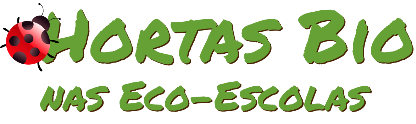 Horta Bio… em casaFicha de RegistoIdentificação da planta escolhidaIdentificação da planta escolhidaNome comum da espécie: nabiçaNome científico: Brassica rapaQuando colocaste a semente na terra?Atenção: as sementes sem água não germinam! A germinação inicia-se por uma intensa absorção de água.As sementes foram colocadas no dia 06/05/2020, com rega imediata para absorver e foi colocado com bastante luz na varanda.Quando colocaste a semente na terra?Atenção: as sementes sem água não germinam! A germinação inicia-se por uma intensa absorção de água.As sementes foram colocadas no dia 06/05/2020, com rega imediata para absorver e foi colocado com bastante luz na varanda.Data: As sementes foram colocadas no dia 06/05/2020, com rega imediata para absorver e foi colocado o vaso com bastante luz na varanda.Data: As sementes foram colocadas no dia 06/05/2020, com rega imediata para absorver e foi colocado o vaso com bastante luz na varanda.Quantos dias passaram até ao aparecimento da plântula?Regista este momento com uma fotografia!Não te esqueças: A planta “recém-nascida”, precisa de luz para realizar a fotossíntese, é desta forma que produz o seu próprio alimento.Quantos dias passaram até ao aparecimento da plântula?Regista este momento com uma fotografia!Não te esqueças: A planta “recém-nascida”, precisa de luz para realizar a fotossíntese, é desta forma que produz o seu próprio alimento.Resposta:Até ao aparecimento da plântula passaram 7 dias.Resposta:Até ao aparecimento da plântula passaram 7 dias.Registo semanal do desenvolvimento da planta:Gostaríamos que registasses, se possível, semanalmente, o desenvolvimento da tua planta. Se não se notarem modificações significativas, não necessitas de anotar.O que podes e deves registar?Quanto cresceu? Quantas folhas novas? Apareceram ramificações? Apareceu uma florescência, quando? A planta frutificou? A planta ficou com as folhas amareladas? Murchou? Tem parasitas? Atenção:Envia para o teu professor, com esta tabela, um conjunto de fotografias que exibam a evolução do crescimento da planta (4 a 8 fotografias).Registo semanal do desenvolvimento da planta:Gostaríamos que registasses, se possível, semanalmente, o desenvolvimento da tua planta. Se não se notarem modificações significativas, não necessitas de anotar.O que podes e deves registar?Quanto cresceu? Quantas folhas novas? Apareceram ramificações? Apareceu uma florescência, quando? A planta frutificou? A planta ficou com as folhas amareladas? Murchou? Tem parasitas? Atenção:Envia para o teu professor, com esta tabela, um conjunto de fotografias que exibam a evolução do crescimento da planta (4 a 8 fotografias).Semana 1:Semeou-se sementes de nabiça no dia 6 de maio e regou-se bem e colocou-se o vaso à luz favorável na varanda.Nesta semana observou-se todos os dias e regou-se um pouco o vaso, e não houve alterações.A temperatura esteve favorável.Semana 1:Semeou-se sementes de nabiça no dia 6 de maio e regou-se bem e colocou-se o vaso à luz favorável na varanda.Nesta semana observou-se todos os dias e regou-se um pouco o vaso, e não houve alterações.A temperatura esteve favorável.Semana 2 :Nesta semana observou-se e regou-se o vaso diariamente.A temperatura continuou favorável ao nascimento das nabiças, que surgiram por volta do dia 13 de maio, com um pequeno caule e duas folhinhas redondas pequeninas.Ao longo da semana foi crescendo na mesma proporção.Semana 2 :Nesta semana observou-se e regou-se o vaso diariamente.A temperatura continuou favorável ao nascimento das nabiças, que surgiram por volta do dia 13 de maio, com um pequeno caule e duas folhinhas redondas pequeninas.Ao longo da semana foi crescendo na mesma proporção.Semana 3 :Nesta semana observou-se e regou-se o vaso diariamente.A temperatura continuou favorável ao crescimento das nabiças, que cresceram mais um pouco tendo já centímetro de altura, mais ou menos. O seu caule cresceu mais e surgiram mais 2 folhas ao início da semana deferentes com formato diferente, bicudas, tipo roseta. No fim desta semana cresceram mais uns milímetros, tendo assim 4 folhas bem visíveis.Semana 3 :Nesta semana observou-se e regou-se o vaso diariamente.A temperatura continuou favorável ao crescimento das nabiças, que cresceram mais um pouco tendo já centímetro de altura, mais ou menos. O seu caule cresceu mais e surgiram mais 2 folhas ao início da semana deferentes com formato diferente, bicudas, tipo roseta. No fim desta semana cresceram mais uns milímetros, tendo assim 4 folhas bem visíveis.Semana ….. :-----------------------------Semana ….. :-----------------------------Por fim…Descreve-nos como foi feita a sementeira:A sementeira foi feita com algumas sementes, para haver mais hipótese do seu nascimento. A sementeira foi feita num vaso com terra fertilizada (estrume com terra), onde, de seguida regou-se e colocou-se num local com bastante luz, na varanda da casa.Como foi realizada a manutenção da tua planta?A manutenção da planta foi feita com observação diária e com rega diária. A temperatura esteve bastante favorável ao seu nascimento e crescimento.Que materiais utilizaste?Os materiais que utilizei foi um vaso, um prato para o vaso, uma caneca para regar e as sementes de nabiça e água para a rega.